Please attach copy of internship proposalM.A. Internship Approval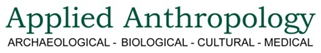 Student NameUSF IDPathwayProposal TitleMajor Professor’s NameMajor Professor’s SignatureDateCommittee member’s NameCommittee member’s SignatureDateCommittee member’s NameCommittee member’s SignatureDateCommittee member’s NameCommittee member’s SignatureDate*Only for Internship or Internship-based Research PathwaysWhen this form is complete, please return it to the Graduate Program Staff by email or drop it off in the Anthropology Dept. SOC 100 